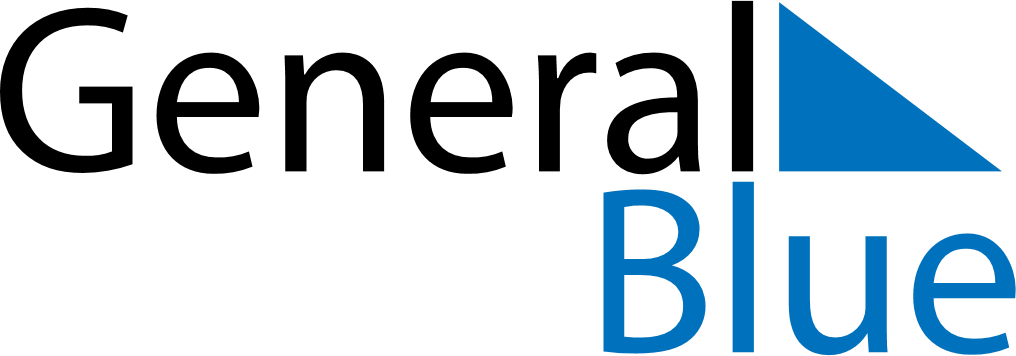 November 2018November 2018November 2018November 2018HaitiHaitiHaitiSundayMondayTuesdayWednesdayThursdayFridayFridaySaturday1223All Saints’ DayAll Souls’ DayAll Souls’ Day45678991011121314151616171819202122232324Battle of Vertières Day25262728293030